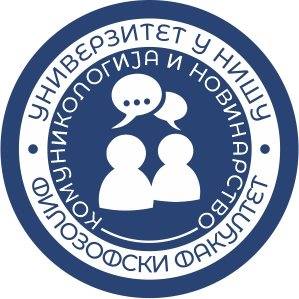 INVITATION TO PARTICIPATE  TO THE FOURTH INTERNATIONAL SCIENTIFIC  CONFERENCE  MEDIA AND CHALLENGES OF THE MODERN SOCIETY 2024May 30-31, 2024Niš, Republic of Serbia The Department of Communications and Journalism (Faculty of Philosophy, University of Niš) in 2024 will mark the twentieth anniversary. Therefore, we are happy to invite you to the international scientific conference “Меdia and Challenges of the Modern Society 2024“, held from 30th to 31st May, in a hybrid format (online and onsite).  The Conference seeks to bring together researchers, academics and experts who will focus on critical insight and empirical interventions into media issues. We seek proposals that aim to consider the following themes:- Artificial intelligence and media industries;- Media and environmental communication; - Media, digital and information literacy;- The role of media in post-truth society;- Media ethics in the digital environment;- Media and permacrisis;- Resilience in communication and the media;- Streaming services and audiences;- Media archives as interoperable and user-oriented service for researchers;- Digitization criteria as the capacity of the management system;- Public media sector and the private/commercial sector;- Political economy of the media;- Transformation of capitalism and communication; - Polarization and depolarization;- Sustainability of media; - Narrativity, transmediality and multimodality;- Media archives and creativity;- Media nostalgia and popular culture;- Gender, sexuality and the media;- Management of intellectual property;- Tools and software, and strengthening infrastructure;- Education and media studies;- Crossmedia aesthetics; - Art and science;- Media representation of cultural heritage;- Game studies and reception.The conference will explore problems and challenges in these fields. The conference in Niš will also serve as a working platform for further cooperation on potential joint projects.The official languages of the conference are Serbian and English.Application The application should contain the following data: Affiliation The email address of the first author The title of the paperAn abstract (maximum 250 words)Key words (maximum 5 words)It should be sent to this email address: misd@filfak.ni.ac.rs The application should be sent no later than April 25, 2024. The applications submitted within the given deadline will be given the feedback on participation by May 5, 2024. Papers publication The papers which are positively reviewed will be published in the journal Media Studies and Applied Ethics. All abstracts will be published in a book of abstracts with ISBN number. Instructions for the preparation of papers for publication in journal is available at  the link:  https://izdanja.filfak.ni.ac.rs/casopisi/media-studies-and-applied-ethicsRegistration fee The registration fee for participation in the conference is 6000 RSD / 50 EUR.Registration fee in RSD should be paid to the account of the Faculty of Philosophy in Niš 840-1818666-89, call number 74212142. Instructions for payment in Euros are attached.The conference fee includes: full access to all sessions; a conference pack; a certificate of attendance; refreshments during breaks; an e-book of abstracts and a conference dinner.Practical informationNiš is the third-largest city and is located in the southern part of Serbia. Niš has Constantine the Great airport, but the offer of destinations is limited, so please check if they can be useful for you. The largest airport in the country, Nikola Tesla, is 250 km away. It is possible to use a rental car or take buses and minibuses. The airport in Sofia (Bulgaria) is 160 km away, and from there Niš can be reached by bus or car. There are plenty of budget-friendly hotels and Airbnb apartments in Niš.For additional information, please contact:The Department of Communications and Journalism Faculty of Philosophy in NišĆirila i Metodija, 2, 18 000 Niš, Republic of Serbia misd@filfak.ni.ac.rs Organizing committee:Nataša Simeunović Bajić, PhDNeven Obradović, PhDAndrej Blagojević, PhDIlija Milosavljević, PhD candidateNeda Necić, PhD candidateJovana Trajković, PhD candidateTamara Tasić, PhD studentProgramme committee: Dragana Pavlović, PhD, Department of Communication and Journalism, Faculty of Philosophy, Faculty of Philosophy, University of NišNataša Simeunović Bajić, PhD, Department of Communication and Journalism, Faculty of Philosophy, University of NišNeven Obradović, PhD, Department of Communication and Journalism, Faculty of Philosophy, University of NišTatjana Vulić, PhD, Department of Communication and Journalism, Faculty of Philosophy, University of NišZoran Jevtović, PhD, Department of Communication and Journalism, Faculty of Philosophy, University of NišMarija Vujović, PhD, Department of Communication and Journalism, Faculty of Philosophy, University of Niš Anka Mihajlov Prokopović, Department of Communication and Journalism, Faculty of Philosophy, University of Niš Andrej Blagojević, Department of Communication and Journalism, Faculty of Philosophy, University of Niš Velibor Petković, PhD, Department of Communication and Journalism, Faculty of Philosophy, University of NišIvana Stojanović Prelević, Department of Communication and Journalsim, Faculty of Philosophy, University of Niš Ivana Stamenković, Department of Communication and Journalism, Faculty of Philosophy, University of Niš Dušan Aleksić, Department of Communication and Journalism, Faculty of Philosophy, University of Niš Vladeta Radović, Department of Communication and Journalism, Faculty of Philosophy, University of Niš Marta Mitrović, Department of Communication and Journalism, Faculty of Philosophy, University of Niš Adriana Stefanel, PhD, Faculty of Journalism and Communication Studies, University of Bucharest, RomaniaRomina Surugiu, PhD, Faculty of Journalism and Communication Studies, University of Bucharest, RomaniaVyara Angelova, PhD, Faculty of Journalism and Mass Communication, Sofia University “St. Kliment Ohridski, BulgariaAntonija Čuvalo, PhD, Faculty of Political Science, University of Zagreb, Croatia Anke Offerhaus, PhD, Centre for Media, Communication and Information Research, University of Bremen, Germany John Mullen, PhD, Department of British and American Studies, University of Rouen-Normandie, France Martina Topić, PhD, College of Communication and Information Sciences, University of Alabama, USA Barbara Lasticova, PhD, Institute of Research in Social Communication, Slovak Academy of Sciences, Slovakia Victoria Shmidt, PhD, Faculty of Humanities, University of Graz, Austria Karin Roginer Hofmeister, PhD, Faculty of Social Sciences, Charles University Prague, Czechia Marcus Morgan, PhD, School of Sociology, Politics and International Studies, University of Bristol, UKJudit Acsády, PhD, HUN-REN Centre for Social Sciences, Hungarian Academy of Sciences Centre of ExcellenceJosé Manuel Robles, PhD, Data Science and Soft Computing for Social Analytics, Complutense University of MadridBelén Casas Mas, PhD, Information Sciences Faculty, Complutense University of Madrid